Conference for Young Writers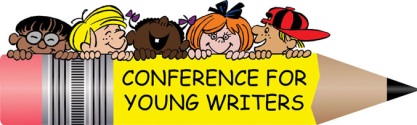 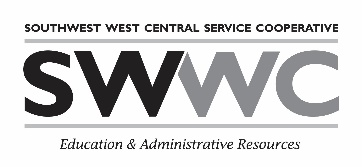 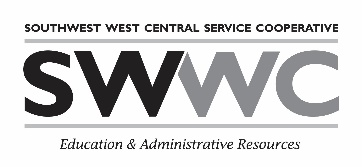 January 4, 2024Student/Adult SurveySelect One  Student	  Adult
What grade are you in? (Students select One)	  K	  1	  2	  3	  4	  5	  6	  7	  8Rate the Keynote Presentation	  Excellent	  Good	  Average	  Fair 
What did you learn during the Keynote Presentation?      Did you explore and learn something new at the conference? 	  Yes, for sure	  Kind of	  Not so muchList the three sessions you took (by letter or title):      What was your favorite session and what was fun about it?      What art techniques did you learn?Would you attend Young Writers again?   Yes	  No	  MaybeAdult: How has this experience influenced your child/student(s)?      
 Additional comments about the conference:      Suggestions for future topics, speakers, etc.      